
Layout based on http://r9.template.expertagent.co.uk

This document outlines the standard set of content and imagery required from you to populate the standard 9 website navigation pages. Please work through each section below, where instructed, to gather the necessary content.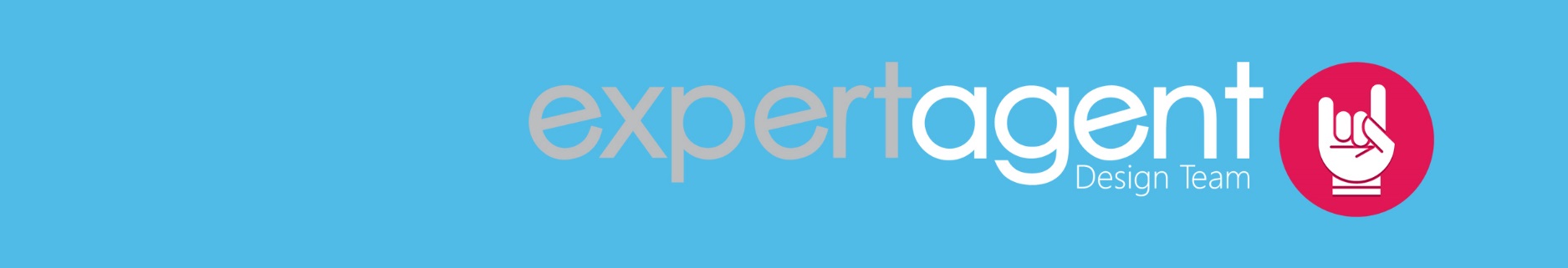 *While preparing written content please pay attention to important key words and phrases in relation to search engine optimisation. More information on this can be found in our guide here: http://showcase.client.expertagent.co.uk/additional-info/seo/Home pageLogo
Please provide a copy of your logo in either of these formats: 

Formats: .jpeg, .png, .eps. (ideally with a .png with a transparent background)
Email address, telephone number, postal address and opening hours
Please provide the above information you would like to appear in the top header section of the website.
Background Slideshow or Video Content
We have two options available for the main background that occupies the front page. Please choose your preferred option, and provide the required files:

1) Still image slideshow – images must be provided no less than 1400 pixels wide, jpeg format.

Image Format: .jpeg
Image Dimensions: No less than 1900 pixels wide
Image Orientation: Landscape

2) Video content – compatible video formats are: 

Video Format: .mp4
Video Dimensions: 1900 pixels wide
Image Orientation: Landscape
Video File Size: Approx. no more than 4mb / Maximum duration approx. 10 seconds (*the bigger the file size, the longer the page will take to load for users on slow connections)

We recommend sourcing high quality photography either from a stock website or a photographer for use on this theme, to achieve a professional finish to the new website. The following stock photography websites are a good source of files, and we are happy to try any in the website first before you purchase. This is especially the case with video content which can be expensive:

https://stock.adobe.com/uk https://en.fotolia.com http://www.shutterstock.com http://www.istockphoto.com 

*Video files will be muted when integrated into the website, and it is not compatible with the use of Virtual Property Tours.

*The image slideshow will become the default display when viewed on mobile devices.
Overlaying Banner Text
Please provide up to 5x short paragraphs of text which overlay the video or slideshow, e.g.
Your Local Independent Friendly Estate AgentYour Local Award-Winning Estate AgentYour Local Estate Agent Covering Bath, Bristol and Somerset…*Note: Any text regarding ‘award winning’ or which contains statistical information must be legitimately backed up for it to be used on a websites content. This is something you must ensure is correctly used for your business website.Welcome Text – approx. 100 Words
e.g.
Welcome to Baxters of Bath
Baxters are an independent family run Estate Agent specialising in residential sales and lettings, and commercial properties throughout the South West.With over 150 years combined experience and local knowledge covering the South West of England you can be comfortable leaving the task in our hands. Our experienced team can advise you on just about everything from decor to financial advice, we have it covered!We are passionate about our local area and strive to offer the best advice from our many years of experience and a dedicated team. We also offer other services such as financial advice, conveyancing and auction services.Please browse through our website and contact us should you need any further advice or assistance.Office ImageImage Format: .jpeg
Image Dimensions: No less than 1900 pixels wide.
Image Orientation: Landscape

Call to Action Icons
Service Box #1
Description: approx. 25 Words
Service Box #2
Description: approx. 25 WordsService Box #3
Description: approx. 25 Words
Service Box #4
Description: approx. 25 Words
Customer Reviews – approx. 70 words
Please provide up to 10x customer testimonials.
Affiliate logos
Please confirm which affiliate logos you would like displayed in the footer, i.e. Rightmove, Zoopla and so on.
Social media urls
Please provide the urls to your Facebook and Twitter pages (and any other social pages you would like to link to from the website).
Contact background image
Please provide one image to be displayed behind the ‘Contact Us’ form. 

Image Format: .jpeg
Image Dimensions: No less than 1900 pixels wide.
Image Rotation: Landscape
Sub-page banner image
Please provide one image to be displayed at the top of each subpage. 

Image Format: .jpeg
Image Dimensions: No less than 1900 pixels wide, and to suit a slim height.
Image Rotation: Landscape

*Applying a different image to each subpage will incur an additional charge to apply.
Latest Properties Page
Powered by Expert Agent, no text content required. Displays the latest properties from the last 14 days, using the ‘Instructed On’ date in Expert Agent (under the Dates tab of a property record).
For Sale Page
Powered by Expert Agent, no text content required.
To Let Page
Powered by Expert Agent, no text content required.
Register Page
The register form integrates with Expert Agent. Any information submitted by a user will be automatically entered in to Expert Agent as a new applicant. You will receive email notification to confirm when a new applicant has registered via this method, and they will appear in your Applicant grid in Expert Agent. The applicant will receive a ‘Welcome’ email.*Please provide text to populate the right ‘Find Your Ideal Home’ box.
Valuation Page
The valuation form contains a standard set of fields and when submitted will send the details to you in an email. We can add or remove any options which are not relevant to your business.*Please provide text to populate the right ‘Why Choose Us’ box.
Our Services Page 
Please provide text content related to the services you cover. If you would like to display your packages as per the provided layout, please provide content to reflect this (http://r9.template.expertagent.co.uk/services) 

Word Count: up to approx. 1 side of A4. 

*Addition subpages via the drop down are not included as standard, and will incur an additional charge to setup.

*The inclusion of tables of information will incur an additional charge to implement.About Us Page
Please provide text content about your business. 

Word Count: up to approx. 1 side of A4.Staff Profiles: If you wish for these to be included on this page please provide the following:

Staff photo: jpeg. No less than 300 pixels wide.
Job title
Description: Approx. 80 words

* Up to 4 staff profiles are included as standard, and any additional requirements may incur an additional charge to implement.
Contact Us Page
The contact us page displays a map feature plotting your branch and their contact information, and an enquiry form. Please provide the below information for each branch that you have:Branch Contact Informatione.g.
Expert Agent Head Office57 Vallis RdFromeSomersetBA11 3EG Telephone: 01225 303500Email: sales@expertagent.co.uk
Opening Hours: Mon – Fri: 9am – 5.30pm
Branch Photo
Format: .jpeg
Size: No less than 600 pixels wide.
Statutory Company Information
You are required by law to provide certain statutory information relating to your business such as the registered company number, address and VAT number, if applicable. 
Other informationPlease provide a Privacy Policy for inclusion in your website, or if you would like one to be provided by Expert Agent please ask for more details.Please provide a negotiator name to be defined on the ‘Welcome’ communication sent out from the website. If you do not want to specify a certain negotiator, we suggest instead creating a fake negotiator in Expert Agent with a generic name and email address i.e. ‘Baxters Unreal Agents -sales@baxtersunrealagents.co.uk’
Within our SEO Guide we suggest adding Google Analytics code to the website which will allow you to track the website stats and visitor’s information after it has gone live. If you would like to implement this, please provide us with the required code to apply to the website.
http://www.google.co.uk/analyticsHow to find the Google Analytics code?https://support.google.com/analytics/answer/1032385?hl=en Extra Optional FeaturesThe following extra features are available for integration in your website:Blog FeatureWe have an integrated blog feature which can be included for a one-off setup fee of £80+vat. The feature will allow you to add/edit/delete blog posts, and upload images via a front-end editor access. It will also will allow you to apply a meta description and keywords to each post, to benefit search engine optimisation. Login details for accessing the page are provided after website sign off. An example of the blog page on your chosen theme can be viewed here - http://r9.template.expertagent.co.uk/blog If you are interested in having a blog page on the website please let us know.Area PagesExtra ‘area’ landing pages can prove helpful for search engine optimisation, based on the areas your business covers. They can provide useful information for your customers, such as general information about the town, property prices, facilities etc, and could also show a selection of properties. They provide useful for SEO because they will contain important keywords relevant to your business and a particular area, and help direct traffic back to your website.If you are interested in displaying area pages on your website please let us know and we can provide a quotation and confirmation of what the page will contain.Sold PropertiesIf you would like to showcase your previously sold properties on your website within a separate page, please let us know and we can include this in the final specification.Have Other Questions?Please visit out useful FAQs guide online here - http://showcase.client.expertagent.co.uk/additional-info/website-faqs/ 